附件1培训导师介绍马建：中体协健美操分会秘书长，北京市、海淀区中小学生健美操项目负责人，国际级健美操裁判员。曾参与2004年-2008年,2008年-2012年国家体育总局健美操等级套路的创编和拍摄工作。负责本次拍摄的全面工作以及中国中学生初中有氧舞蹈规定套路创编。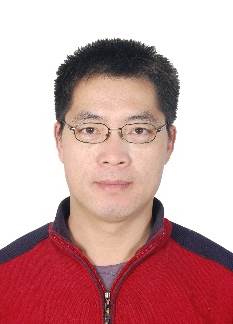 郭莎莎：中体协健美操分会副秘书长，湖南省健美操协会副秘书长，国际级健美操裁判员  国际三级教练员。2004-2008年,2008-2012年、2013年-2016年国家体育总局健美操等级套路的创编和拍摄工作。负责本次拍摄全部套路的审核以及中国中学生高中有氧舞蹈规定套路创编。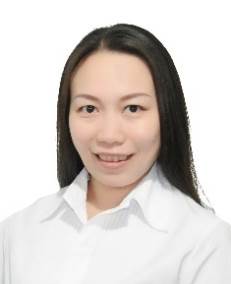 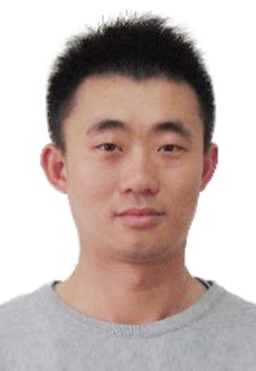 宁  杰：中体协健美操分会竞技委员会主任，健美操国家级裁判，现就职于上海市延安中学。从2006年带队至今成绩突出，近五年来，有7人次在全国健美操锦标赛和冠军赛上获得单人操的冠军。在本次拍摄中负责中国中学生高中全民健身规定套路创编。林子路：中体协健美操分会竞技委员会副主任，健美操国家级裁判，硕士研究生，中学一级职称，现就职在石家庄第一中学。曾参与2013-2016年全国等级套路的创编和拍摄工作。负责本次拍摄全部沟通、协调、印刷、出版等事务性工作以及中国中学生高中有氧踏板规定套路创编。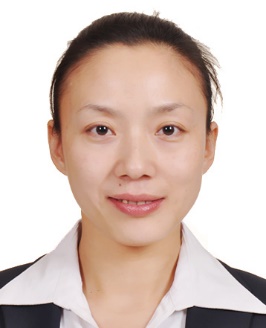 赵巳彤：中体协健美操分会街舞委员会主任，第26届世界大学生运动会健美操项目3枚金牌得主，现就职于中国人民大学附属中学分校。负责中国中学生初中全民健身规定套路创编。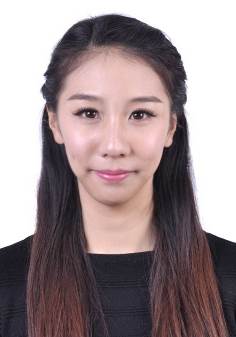 董  宇：中体协健美操分会大众委员会副主任，曾参与2008-2012年全国健美操等级规定动作的拍摄，现就职于辽宁省大连市第十一中学。负责中国中学生初中有氧踏板规定套路创编。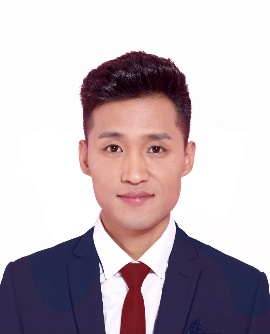 李  媚：健美操运动健将，世界冠军，2004年-2008年国家体育总局健美操等级套路女子单人操创编和拍摄工作。现就职于湖南省长沙市第一中学。负责中国中学生高中有氧舞蹈规定套路创编。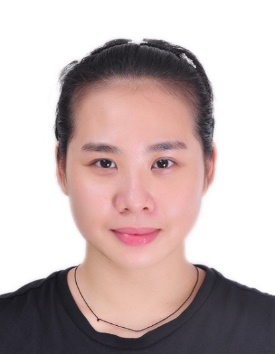 附件：2北区课程安排南区课程安排附件3培训班报名表日期时间培训内容培训内容授课教师4月15日8:00-20:00报到8:00-20:00报到8:00-20:00报到8:00-20:00报到4月16日上午9:00-12:00上午9:00-12:00开班仪式裁判培训套路展示马  建郭莎莎4月16日下午14:00-17:00下午14:00-17:00初中有氧舞蹈规定动作初中有氧踏板规定动作高中全民健身规定动作赵巳彤董  宇宁  杰4月16日晚上晚上自己复习4月17日上午9:00-12:00上午9:00-12:00高中有氧舞蹈规定动作高中有氧踏板规定动作初中全民健身规定动作李  媚林子路赵巳彤4月17日下午14:00-17:00下午14:00-17:00自己复习所有套路老师到场4月17日晚上19:00晚上19:00理论考试相关老师4月18日上午9:00-12:00上午9:00-12:00技术考试结业式相关老师日期时间培训内容培训内容授课教师5月13日8:00-20:00报到8:00-20:00报到8:00-20:00报到8:00-20:00报到5月14日上午9:00-12:00上午9:00-12:00开班仪式裁判培训套路展示马  建郭莎莎5月14日下午14:00-17:00下午14:00-17:00初中有氧舞蹈规定动作初中有氧踏板规定动作高中全民健身规定动作赵巳彤董  宇宁  杰5月14日晚上晚上自己复习5月15日上午9:00-12:00上午9:00-12:00高中有氧舞蹈规定动作高中有氧踏板规定动作初中全民健身规定动作李  媚林子路赵巳彤5月15日下午14:00-17:00下午14:00-17:00自己复习所有套路老师到场5月15日晚上19:00晚上19:00理论考试相关老师5月16日上午9:00-12:00上午9:00-12:00技术考试结业式相关老师序号姓 名性别单 位联系电话E-MailQQ号缴费凭证粘贴处缴费凭证粘贴处缴费凭证粘贴处缴费凭证粘贴处缴费凭证粘贴处缴费凭证粘贴处缴费凭证粘贴处开具发票信息（单位或个人抬头）：开具发票信息（单位或个人抬头）：开具发票信息（单位或个人抬头）：开具发票信息（单位或个人抬头）：开具发票信息（单位或个人抬头）：开具发票信息（单位或个人抬头）：开具发票信息（单位或个人抬头）：备  注：返程交通自行解决，承办方不提供代购火车票和飞机票备  注：返程交通自行解决，承办方不提供代购火车票和飞机票备  注：返程交通自行解决，承办方不提供代购火车票和飞机票备  注：返程交通自行解决，承办方不提供代购火车票和飞机票备  注：返程交通自行解决，承办方不提供代购火车票和飞机票备  注：返程交通自行解决，承办方不提供代购火车票和飞机票备  注：返程交通自行解决，承办方不提供代购火车票和飞机票